Lance le logiciel Scratch  puis enregistre ton document en lui donnant un nom et en lui indiquant un emplacement (Fichier/Enregistrer sous)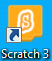 Insérer un arrière-planInsérer un lutinProgrammer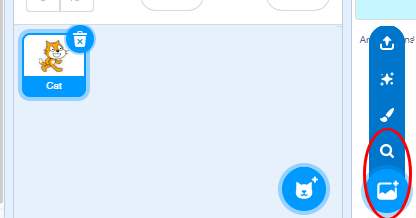 Clique sur l’icône entourée pour choisir un arrière-plan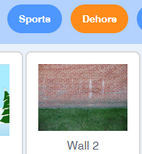 Clique sur « Dehors» puis « Wall 2»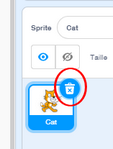 Clique sur la poubelle pour supprimer le chat.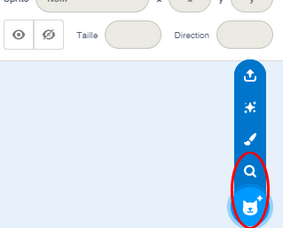 Clique sur l’icône entourée pour choisir un sprite (lutin).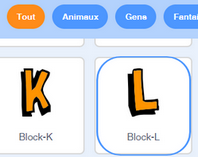 Clique sur « Tout » puis « Block-L»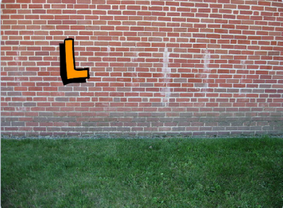 Place ton sprite sur le côté gauche.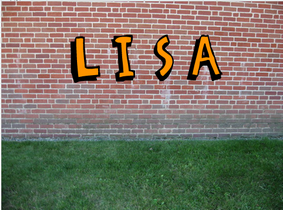 Recommence avec les autres lettres.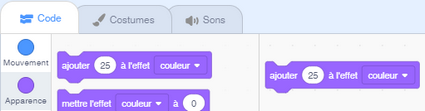 Dans la catégorie « Code », choisis l’« Apparence » « ajouter à l’effet couleur» et fais glisser le bloc à droite. Indique une valeur entre 10 et 50.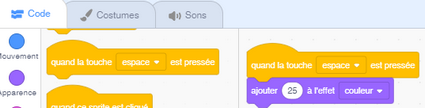 Dans la catégorie « Code », choisis l’ « Evènement » « quand la touche espace est pressée » et emboite-le au début du programme. Fais la même chose avec les autres lettres.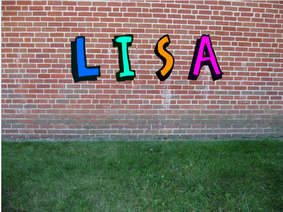 Chaque fois que tu appuies sur la touche « espace », les lettres changent de couleur. Pour que les couleurs soient différentes, indique des nombres différents dans « ajouter à l’effet couleur»